Instructions for saving and e-mailing your completed In-Take Form (Apple)Getting a copy of the SCA Intake FormDownload the SCA Intake Form hereAfter the form opens in Word, please save your document with the following title:your name on-line-sca-intake-form.docxExample:  Valerie Blankenship on-line-sca-intake-form.docxFilling out the SCA Intake FormPlease take the time to read the document and fill out the editable forms.Things to look for:If you see a check box, please click in the box to mark your answerExample(s):Awaiting your input Most recent CBC blood work panel and any other lab results if relevant to your health issues.Filled in Most recent CBC blood work panel and any other lab results if relevant to your health issues.Helpful Hint:  Please remember to hit SAVE once in a while during your input in order to save your data.Option 1  - if you have a default e-mail set-up.Once your form is complete, you are ready to e-mail it to Sage Woman Herbsin the left-hand cornerClick File	Share 				Send document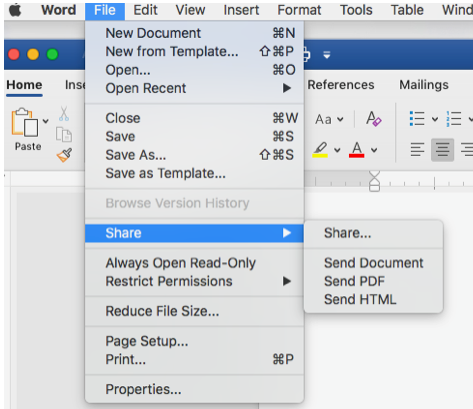 This should open up your e-mail program, creating a new e-mail.  The form should automatically attach to your e-mail.Please send your form to the following e-mail address:  	clinic@sagewomanherbs.comFor any questions, please contact our office at:  719-473-9702 or 833-473-4372Option 2  - if you have web based email (examples:  gmail, AOL, juno, msn) – follow these instructions:Open your e-mail applicationCompose a new messagePlease send your form to the following e-mail address:  clinic@sagewomanherbs.comTitle your e-mail as SCA Intake form (your name) or SCA intake form Valerie BlankenshipAttach your intake form (example below):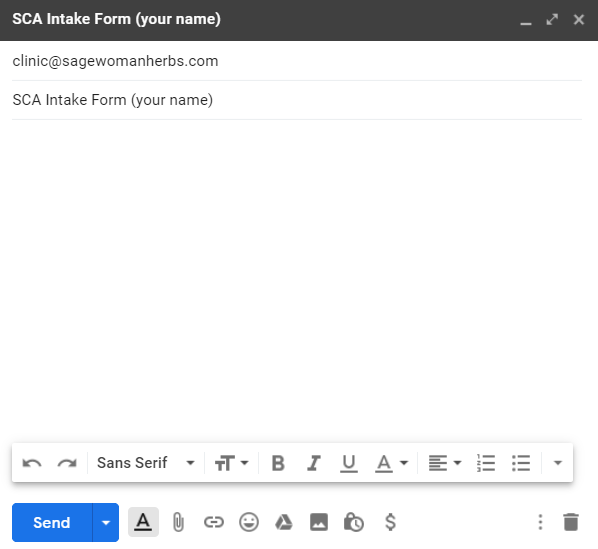 Hit SendPlease send your form to the following e-mail address:  clinic@sagewomanherbs.comFor any questions, please contact our office at:  719-473-9702 or 833-473-4372Health IssueSeverityHealth IssueSeverity